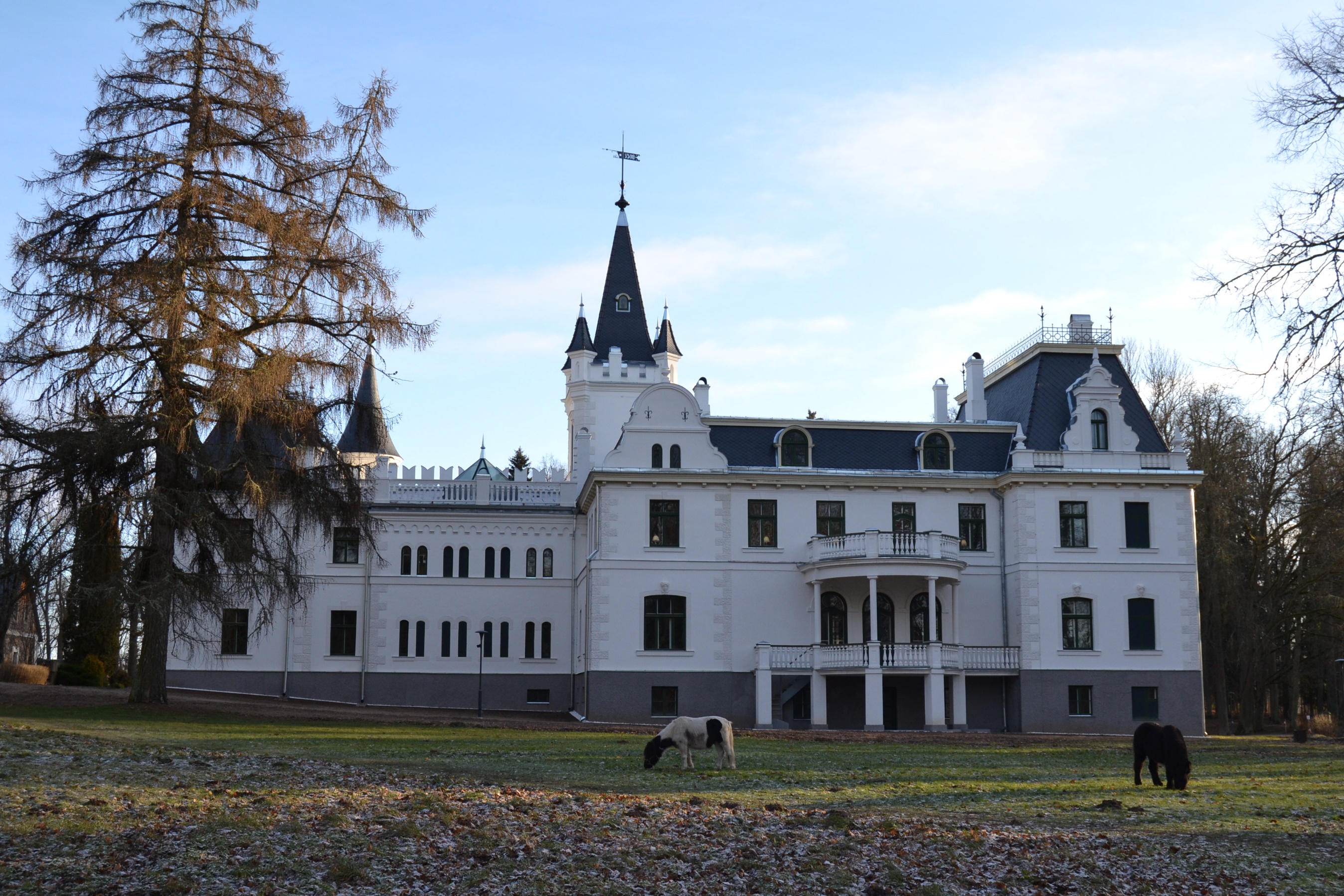 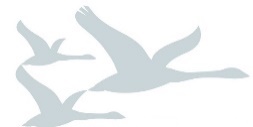 Gulbenes novada domes priekšsēdētāja ievadziņojumsKatrs gads raksturīgs ar savām iezīmēm un aktualitātēm, kas jāņem vērā, sastādot budžetu. Arī 2020. gads šajā ziņā nav izņēmums, jo ir vairāki iekšējie un ārējie faktori ar kuriem jārēķinās. Viens no tiem ir Vides aizsardzības un reģionālās attīstības ministrijas plānotā administratīvi teritoriālā reforma (turpmāk - ATR), kas tieši vai netieši skars visus Latvijas novadus. Mūs, Gulbenes novadu, tā skars pastarpināti, jo iepriekšējās ATR rezultātā pirms 10 gadiem tika pieņemts pareizs lēmums, veidojot Gulbenes novadu bijušā Gulbenes rajona robežās, aptverot 13 pagastus un pilsētu. Gulbenes novads izveidojās kā reģionālais centrs, kas spēj nodrošināt visas nepieciešamās funkcijas un uzdevumus šajā teritorijā dzīvojošajiem iedzīvotājiem. Gulbenes novads ir pašpietiekams, līdz ar to ir viens no novadiem, kurus ATR tieši neskars. Kamēr jaunā reforma vēl ir procesā, mēs varam tikai nojaust, kādu iespaidu uz mums atstās izmaiņas citos novados. Kamēr jaunie novadi strādās pie apvienošanas vai atdalīšanas jautājumu risināšanas, mēs izmantosim laiku, lai turpinātu kvalitatīvu un efektīvu Gulbenes novada attīstību visās sfērās – cilvēkresursu, ekonomikā un labklājībā, kultūrtelpā un dzīvesvidē, kā to esam ieplānojuši Gulbenes novada ilgtspējīgas attīstības stratēģijā 2014.-2030. gadam.Protams, lai mēs turpinātu stratēģijas realizāciju, ir nepieciešams finansējums. Šajā sakarā ir jāņem vērā, ka Latvijas Republikas Ministru kabinets atbalstīja Finanšu ministrijas lēmumu par 2019. gada kopējo pašvaldību aizņēmumu limitu un pašvaldību aizņēmumu pieprasījumiem, kurā piedāvāts pārskatīt ierobežojumus pašvaldībām aizņemšanās jomā. Valdība nolēma, ka prioritāri tiks izsniegti aizņēmumi Eiropas Savienības (turpmāk - ES) un citas ārvalstu finanšu palīdzības līdzfinansēto projektu īstenošanai ar aizņēmuma apmēru, kas nepārsniedz projekta attiecināmo izmaksu kopsummu. Tuvākos divus gadus šie nosacījumi būtiski nemainīsies.2020. gads nesīs izmaiņas arī izglītības jomā. Risināsim skolu tīkla sakārtošanas, mācību satura un mācīšanās pieejas jautājumus. Nozarei jāpieiet atbildīgi un tālredzīgi, lai skolēnos attīstītos 21. gadsimtam svarīgās kompetences, lai skolā iegūtās zināšanas un prasmes spētu veiksmīgi pielietot dažādās dzīves situācijās.Nenoliedzami nozīmīgas ir arī kultūras un sporta jomas, kurās darbojas ievērojams skaits Gulbenes novada sporta entuziastu un amatiermākslas dalībnieku. Aizvadītā gada otrajā pusē izveidotās Gulbenes novada Sporta pārvalde un Kultūras pārvalde turpinās veikt iepriekšējā perioda lietu un aktivitāšu inventarizāciju, lai turpmāk varētu efektīvāk un lietderīgāk ieguldīt līdzekļus sportistu un amatiermākslas kolektīvu attīstībā, kā arī veicinātu Gulbenes novada iedzīvotāju lielāku iesaisti organizētajos pasākumos un veicinātu veselīga dzīvesveida aktivitātes.Lai gan ES fondu finanšu līdzekļi būs mazāk pieejami, attīstība neapstāsies. 2020.gadā esam ieplānojuši turpināt sakārtot ielas, inženiertīklus, labiekārtot teritoriju, realizēt energoefektivitātes projektus, nomainīt apkures katlus, uzsākt tehniskā projekta izstrādi Stāmerienas pils iekštelpu atjaunošanai, specifiskā atbalsta mērķa projekta ietvaros plānots attīstīt industriālo parku Šķieneros. 2020.gadā plānots finansējums līdzdalības budžetam, kas nozīmē to, ka tiks atvēlēts konkrēts finanšu līdzekļu apjoms, par kura izlietojumu varēs lemt Gulbenes novada iedzīvotāji.Svarīgi ir tas, lai, veicot uzlabojumus un realizējot projektus, ieguvējs būtu Gulbenes novada iedzīvotājs. Gulbenes novada teritorijas attīstībai jānotiek vienmērīgi, efektīvi, racionāli un saimnieciski, samērojot to ar iedzīvotāju skaita samazināšanos. Tas no visiem prasīs gudru pieeju, situācijas izpratni, gatavību pārmaiņām un pozitīvu attieksmi. Mēs, Gulbenes novada iedzīvotāji, kopā esam uzņēmīgi un būsim liels virzītājspēks, kas Gulbenes novadu veidos skaistāku, labklājīgāku, ērtāku, modernāku un visu vajadzībām piemērotāku. Paldies ikvienam, kurš dzīvo mūsu novadā, tic un palīdz tā attīstībai! Vispārīga informācija par ekonomisko situāciju Gulbenes novada pašvaldībāIedzīvotāji2019.gada beigās savu dzīvesvietu Gulbenes novadā bija deklarējuši 21 386 iedzīvotāji. Gulbenes novada pašvaldībā saglabājas tendence samazināties iedzīvotāju skaitam. Pilsonības un migrācijas lietu pārvaldes (turpmāk – PMLP) dati liecina, ka pēdējā gada laikā iedzīvotāju skaits (laika posmā no 2018.gada 1.jūlija līdz 2019.gada 1.jūlijam) sarucis par 442 iedzīvotājiem (sk.1.attēlu). Kopā pēdējo piecu gadu laikā iedzīvotāju skaits samazinājies par 1800 iedzīvotājiem jeb 8%.1.attēlsAvots: PMLPPēc PMLP datiem (dati uz 2019.gada 1.jūliju)  redzams, ka  iedzīvotāji darbspējas vecumā ir procentuāli lielākā deklarēto iedzīvotāju skaita daļa (sk.2.attēlu)2.attēlsAvots: PMLPNodarbinātība un bezdarbsCentrālās statistikas pārvaldes (turpmāk – CSP) datos redzama vispārējā valdības sektorā (vispārējās valdības sektors ietver valsts un pašvaldību budžeta iestādes, sociālās apdrošināšanas fondu, valsts un pašvaldību kontrolētas un finansētas kapitālsabiedrības) strādājošo mēneša vidējās darba samaksas (bruto) atšķirība (sk. 3.attēlu) pilsētās un novados. Dati par 2019.gadu – pirmo trīs ceturkšņu vidējā darba samaksa mēnesī.3.attēlsAvots: CSPPēc CSP datiem redzams, ka Gulbenes novadā privātajā sektorā komersantiem (ar nodarbināto skaitu >=50) vidējā darba samaksa ir lielāka par vispārējās valdības sektorā strādājošo vidējo bruto darba samaksu (sk.4.attēlā).4.attēlsAvots: CSPPēc Nodarbinātības valsts aģentūras (turpmāk – NVA) datiem uz 2019.gada 31.decembri, Gulbenes novada pašvaldībā bezdarba līmenis 2019.gada nogalē bija 5,5 % jeb 688 reģistrētie bezdarbnieki, kas ir zem vidējā bezdarba līmeņa Latvijā (6,2%). Dzimumu sadalījums no reģistrētajiem bezdarbniekiem ir līdzīgs – 352 sievietes un 336 vīrieši. NVA datos redzams problēmgrupu sadalījums (sk.5.attēlu)  - 426 bezdarbnieki.5.attēlsAvots: NVAIzglītības iestādes, izglītojamo skaits2019.gada 1.septembrī Gulbenes novadā vispārējo izglītību var iegūt 10 izglītības iestādēs, kas salīdzinot ar 2018.gada 1.septembri ir par četrām skolām mazāk, jo trīs izglītības iestādes tika reorganizētas, izveidojot vienu pirmsskolas izglītības iestādi “Ābolīši” un viena izglītības iestāde – Gulbenes sākumskola – tika reorganizēta, pievienojot Gulbenes novada valsts ģimnāzijai. 2019.gada septembrī Gulbenes novadā bija 8 pirmsskolas izglītības iestādes, kas salīdzinot ar 2018.gada 1.septembri bija par vienu pirmsskolas izglītības iestādi vairāk (iepriekš pieminētā pirmsskolas izglītības iestāde “Ābolīši”).Piecu gadu laikā izglītojamo skaits vispārējās izglītības iestādēs ir samazinājies par 281 izglītojamo jeb 12,4 procentiem (sk.6.attēlu).6.attēlsAvots: Ekonomikas nodaļaUzņēmējdarbībaNovada ekonomikas attīstība lielā mērā ir atkarīga no uzņēmējdarbības vides un uzņēmīgiem cilvēkiem, kas spēj saražot un piedāvāt vietējā un ārējā tirgū konkurētspējīgus produktus un pakalpojumus. Uzņēmējdarbības nozares katru gadu arvien vairāk izjūt izaicinājumus saistībā ar sociāli demogrāfiskām pārmaiņām un globālā darba tirgus iespējām.Pagājušajā gadā Latvijā turpinājies darbs pie uzņēmējdarbības vides sakārtošanas, no reģistriem izslēdzot uzņēmumus, kuri ilgstoši nav veikuši saimniecisko darbību, kādu iemeslu dēļ ilgāku laika posmu pastāvējuši bez lemtspējīgas valdes u.c. gadījumos, kas liecina par to, ka tā īpašniekiem nav nolūka attīstīt savu biznesu. Jaunu uzņēmumu dibināšanās intensitāte Gulbenes novada teritorijā palielinās. Raugoties uz jaunreģistrēto uzņēmumu skaitu, redzams, ka novadā pēdējo trīs gadu laikā tas ir palielinājies, pagājušajā gadā sasniedzot 60 komersantus, attiecīgi likvidēto vienību skaits ir 50. Kopš 2013.gada pašvaldība organizē konkursu “Starteris” komercdarbības uzsākšanai vai attīstībai. Pamatojoties uz biznesa plānu izvērtējumu, pašvaldība līguma slēgšanas tiesības piedāvāja 5 konkursa pretendentiem (lasertag pakalpojumi, eco print audumu ražošana, sarīkojuma aprīkojuma noma, liekto grīdu parketa ražotnes konkurētspējas veicināšana, izklaides pakalpojumi bērniem), piešķirot 16 840 euro no šim mērķim paredzētā finansējuma. Stiprinot uzņēmējdarbībai pievilcīgas vides radīšanu, 2019.gadā grantu konkursa ietvaros izveidotas kopstrādes telpa Gulbenē, Brīvības ielā 22 ar mērķi nodrošināt labiekārtotas darba vides pieejamību attālinātā darba veicējiem un atbalstītu jaunuzņēmējus agrīnā attīstības posmā. Ar pastarpinātu pašvaldības līdzdalību, Latvijas investīciju un attīstības aģentūras Biznesa inkubatoru programmā aktīvi darbojas 2 novada uzņēmēji inkubācijas un 7 pirmsinkubācijas programmā. Novērtējot kvalificēta darbaspēka nepieciešamību uzņēmējdarbības attīstībai mežizstrādes, kokapstrādes, lauksaimniecības un pārtikas pārstrādes nozarēs, Ogres valsts tehnikuma izglītības programmu īstenošanas vietā Rankas pagastā no 2019. mācību gada profesionālās prasmes apgūt ir iespējams 21 programmās ne tikai jauniešiem, bet arī pieaugušajiem. Ogres valsts tehnikums ir viena no lielākajām profesionālās izglītības iestādēm Latvijā, kas piedāvā ļoti daudzveidīgas tālākizglītības, profesionālās pilnveides vai neformālās izglītības programmas, kas paredzētas strādājošajiem. Novada uzņēmēji novērtē un aktīvi iesaistās mācību programmu pilnveidošanā atbilstoši darba tirgus vajadzībām. Lai pielāgotos darba tirgus izaicinājumiem un stimulētu jauniešus radošai darbībai, pašvaldībā tiek mērķtiecīgi attīstīts darbs ar jauniešiem.  Tiek organizēti informatīvi pasākumi, izbraukuma vizītes uzņēmumos, organizēti konkursi un attīstīta skolēnu mācību uzņēmumu darbība Junior Achievment programmas ietvaros. Apkopotie dati liecina, ka 2019.gada karjeras nedēļas aktivitātē durvis vēra 31 uzņēmums, iepazīstinot ar profesiju un uzņēmējdarbības dažādību novadā, uzņemot 771 skolēnu.Kopumā Gulbenes novadā tautsaimniecības aktivitāte ir raksturojama kā ilgtspējīga. Lielākie uzņēmumi darbaspēka un pievienotās vērtības radīšanai ir bagāti ar vērtīgu pieredzi vairāk nekā 20, 25 gadu periodā.Pamatojoties uz dabas resursu bagātību, dominējošās nozares Gulbenes novadā ir lauksaimniecības, mežizstrādes, kokapstrādes, metālapstrādes un pārtikas pārstrādes nozare. Ģeogrāfiskais stāvoklis, mežu blīvums un to kvalitāte Gulbenes novadā nosaka mežsaimniecības nozares nozīmīgo lomu vietējā tautsaimniecībā, un tās produkcija kalpo ne tikai vietējā patēriņa apmierināšanai, bet arī ieņem ievērojamu vietu ārējā tirdzniecībā. Pamatojoties uz Lursoft datiem turpinās pozitīvās tendences - audzis gan Gulbenes novadā reģistrēto uzņēmumu kopējais apgrozījums, gan arī vidējais rādītājs uz vienu uzņēmumu. Gluži tāpat kā apgrozījums, arī peļņas izteiksmē Gulbenes novadā reģistrētajiem uzņēmumiem 2018.gads bijis pozitīvs, jo pieaugusi gan kopējā peļņa, gan arī vidējās peļņas rādītājs uz vienu uzņēmumu.Lursoft aprēķinājis, ka pagājušajā gadā novadā reģistrētie uzņēmumi nopelnījuši 15,17 milj.euro jeb 392 euro uz vienu uzņēmumu. Kopš 2016.gada Gulbenes novadā reģistrēto uzņēmumu kopējā peļņa dubultojusies, savukārt vidējais rādītājs – audzis teju piecas reizes. Viens no iemesliem, kas veicinājis peļņas rādītāju kāpumu, uz ko norāda arī uzņēmumi savos iesniegtajos gada pārskatos, ir izmaiņas nodokļu piemērošanas kārtībā.Vidējais nodarbināto skaits novadā reģistrētajos uzņēmumos iepriekšējā periodā bija 3797. Tikmēr vidējais nodarbināto skaits novada uzņēmumos gluži tāpat kā iepriekšējos gados saglabājies nemainīgs – tie ir 2 darbinieki uz vienu uzņēmumu.Esošajā ekonomiskajā situācijā pašvaldības galvenais uzdevumus nodrošināt atbalstu esošo ekonomiski aktīvo vienību konkurētspējas stiprināšanu.  Pamatojoties uz “Gulbenes novada attīstības programmas 2018.-2020.gadam” rīcības plāna ilgtermiņa prioritāti “Ilgtspējīga ekonomika un uzņēmējdarbību atbalstoša vide” pašvaldība 2019.gadā nodrošināja informatīvu, arī finansiālu atbalstu jaunajiem saimnieciskās darbības veicējiem, kā arī rūpējas par uzņēmējdarbībai būtiskas infrastruktūras sakārtošanu. Nekustamā īpašuma tirgus tendences liecina par iedzīvotāju ekonomiskās aktivitātes progresiju. Kā atzīst vietējie komersanti, darba tirgus reģionālās atšķirības, prasmju pieprasījuma un piedāvājuma neatbilstības joprojām ir nozīmīgs izaicinājums, kas ietekmē darbaspēka atalgojuma pieaugumu šauras specializācijas jomās. 2020.gadā plānoti projekti un pasākumi novada uzņēmējdarbības segmenta konkurētspējas stiprināšanas nolūkos, lai  veicinātu  iespējas  attīstīt  pakalpojumu  sniegšanu  pāri  robežām,  tai  skaitā  digitālā vidē. Ņemot vērā kompleksos reģionālos izaicinājumus, pašvaldība veicinās zinātnes  un uzņēmējdarbības pārstāvju sadarbību,  veidojot tehnoloģiski produktīvus risinājumus konkurētspējas stiprināšanai, kas nākotnes perspektīvā mazinās lēta darbaspēka un zemu resursu cenu īpatsvaru uzņēmējdarbībā.Uzņēmējdarbībai atbalstošas vides radīšanai, pašvaldības īstermiņa uzdevumi ir saistīti ar labvēlīgas vides radīšanu speciālistiem ar ģimenēm t.i. dzīvojamā fonda atjaunošanu, iedzīvotāju personīgajai un profesionālajai izaugsmei būtisku pakalpojumu pieejamības nodrošināšanu, pašnodarbinātības veicināšanu un  brīvā laika iespēju dažādošanu.Vērtējot turpmākos izaicinājums, jāatzīst ne tikai no patēriņa, bet arī profesionāli pakalpojumu pieejamības viedokļa, jāstiprina sadarbība ar organizācijām t.i. attīstības un finanšu institūcijas ALTUM, komercbanku,  Lauku atbalsta dienesta u.c. organizācijām, lai nodrošinātu paplašināta  atbalsta sniegšanu  saimnieciskās  darbības  veicējiem  arī  finanšu instrumentu  veidā  (garantijas,  aizdevumi,  riska  kapitāla instrumenti, ES fondu projekti u.c.).Gulbenes novada pašvaldības 2020. gada budžeta aprakstsGulbenes novada pašvaldības budžets 2020. gadam izstrādāts, ievērojot likumos “Par pašvaldībām”, “Par pašvaldību budžetiem”, “Par budžetu un finanšu vadību”, “Par valsts budžetu 2020.gadam”, Gulbenes novada pašvaldības noteikumus “Kārtība par pašvaldības budžetu”, kā arī speciālajos nodokļu likumos, Ministru kabineta noteikumos un citos spēkā esošos likumdošanas aktos paredzētās prasības.Pašvaldības budžets sagatavots ievērojot Saeimas 2019.gada 3.aprīļa pieņemtos grozījumus likumā “Par pašvaldību budžetiem”, kas nosaka, ka no 2020.gada un turpmāk pašvaldības budžets sastāv no pamatbudžeta, ziedojumiem un dāvinājumiem (pamatbudžetā tiek iekļauti arī visi īpašiem mērķiem iezīmētie līdzekļi, piemēram, dabas resursu nodoklis, ceļu fonda mērķdotācija u.c.).Sastādot 2020.gada pašvaldības budžetu (sk.7.attēlu), tika ņemti vērā būtiski grozījumi likumos, kā piemēram:izmaiņas likumā “Par izložu un azartspēļu nodevu un nodokli” - mainīts azartspēļu nodokļa ieņēmumu sadalījums pa valsts un pašvaldību budžetiem, paredzot azartspēļu nodokļa ieņēmumus – 95% apmērā ieskaitīt valsts pamatbudžetā, bet 5% apmērā ieskaitīt tās pašvaldības budžetā, kuras teritorijā organizēta azartspēle,izmaiņas Dabas resursu nodokļa likumā, kur mainīts procentuālais sadalījums pa valsts un pašvaldību budžetiem, izmaiņas Izglītības likumā, nosakot 1.-4.klases viena izglītojamā ēdināšanai dienā līdzekļus no pašvaldības budžeta paredzēt ne mazākā apmērā, kā tos nodrošina valsts (valsts budžeta līdzekļu apmērs vienam izglītojamam pašvaldību un privātajās izglītības iestādēs: 0,71 euro dienā).7.attēlsAvots: Ekonomikas nodaļaBudžeta ieņēmumu kopapjoms un galvenie ieņēmumu avotiGulbenes novada pašvaldības 2020.gada ieņēmumi plānoti 25 946 063 euro apmērā (sk.8.attēlu), naudas līdzekļu atlikums gada sākumā 4 813 004 euro, plānotie aizņēmumi 15 099 euro.8.attēlsAvots: Ekonomikas nodaļa2020.gadā  saņemtais no Valsts kases sadales konta pārskata gadā ieskaitītais iedzīvotāju ienākuma nodoklis tiek plānots par 232 267 euro mazāk nekā 2019.gadā. Nodokļa īpatsvars budžeta kopējos ieņēmumos (kopā ar saņemto no Valsts kases sadales konta iepriekšējā gada nesadalīto iedzīvotāju ienākuma nodokļa atlikumu) ir 39,58 procenti – 10 270 539 euro.Turpinot nodokļa reformas pasākumus darba spēka nodokļu samazināšanai un ienākumu nevienlīdzības mazināšanai, no 2020.gada 1.janvāra tiek palielināts diferencētais neapliekamais minimums. Ienākumiem līdz 500 euro mēnesī (2019.gadā 440 euro mēnesī) maksimālais neapliekamais minimums tiek palielināts līdz 300 euro (2019.gadā 230 euro), paaugstinot arī mēneša ienākumu, līdz kuram diferencētais neapliekamais minimums tiek piemērots – 1 200 euro (2019.gadā 1 100 euro). Tāpat 2020.gadā palielināts atvieglojums par apgādībā esošu personu – 250 euro mēnesī (2019.gadā 230 euro mēnesī), savukārt, pensionāra neapliekamais minimums palicis nemainīgs – 270 euro mēnesī.Ņemot vērā faktisko nekustamā īpašuma nodokļa izpildi 2019.gadā un 2018.gada 25.oktobrī Gulbenes novada domē apstiprinātos saistošos noteikumus Nr.16  “Par nekustamā īpašuma nodokļa atvieglojumiem un to piešķiršanas kārtību”, kas nosaka nodokļa atvieglojumus noteiktajos apmēros taksācijas gadam noteiktām nodokļu maksātāju kategorijām, kuru skaits ir būtiski palielināts salīdzinājumā ar iepriekšējiem gadiem, kopējā nekustamā īpašuma nodokļa prognoze noteikta lielāka nekā aprēķinātā nodokļa bāze, ko ņēmusi vērā Finanšu ministrija, ņemot vērā izlīdzināšanas nepieciešamību. Nekustamā īpašuma nodokļa par zemi, ēkām un būvēm, mājokli īpatsvars budžeta kopējos ieņēmumos 2020.gadā ir 4,9 procenti jeb 1 270 322 euro.Azartspēļu nodoklis plānots 27 procentu apmērā no 2019.gada plāna – 18 898 euro, ņemot vērā  izmaiņas likumā “Par izložu un azartspēļu nodevu un nodokli”.Nenodokļu ieņēmumu īpatsvars budžeta ieņēmumu daļā ir neliels – 2 procenti no kopējiem ieņēmumiem jeb 525 800 euro. Šajā ieņēmumu sadaļā uzskaita – ieņēmumus no dividendēm, pašvaldības budžetā ieskaitītās valsts nodevas, pašvaldību nodevas, soda naudas, ieņēmumus no Gulbenes novada būvvaldes sniegtajiem pakalpojumiem un ieņēmumus no pašvaldības īpašumu iznomāšanas un pārdošanas.Gulbenes novada pašvaldībai dotācija no pašvaldību finanšu izlīdzināšanas fonda plānota 5 843 986 euro apmērā jeb 22,52 procenti, kas ir par 1 081 173 euro vairāk nekā 2019. gadā (kopā ar speciālo dotāciju). Pašvaldību finanšu izlīdzināšanas aprēķins veikts atbilstoši “Pašvaldību finanšu izlīdzināšanas likumam”, pamatojoties uz iedzīvotāju skaitu, iedzīvotāju ienākuma nodokļa prognozi, nekustamā īpašuma nodokļa prognozi un aprēķināto izlīdzināmo vienību skaitu katrā pašvaldībā, savukārt izlīdzināmo vienību skaits aprēķināms, ņemot vērā pašvaldības teritorijā dzīvojošo iedzīvotāju skaitu, struktūru un pašvaldības teritorijas platību kvadrātkilometros. Pašvaldību finanšu izlīdzināšanas aprēķins nodrošina sabalansētu un līdzsvarotu resursu pieejamību visām pašvaldībām.Ieņēmumi no valsts budžeta – īpatsvars kopējos ieņēmumos ir 18,92 procenti jeb 4 908 297 euro. Lielākie ieņēmumi plānoti pašvaldību pamata un vispārējās izglītības iestāžu pedagogu darba samaksai un valsts sociālās apdrošināšanas obligātajām iemaksām (8 mēnešiem) – 1 908 766 euro, kas ir par 21 982 euro vairāk salīdzinājumā ar 2019.gadu un ir saistīts ar pedagogu darba samaksas par 1 likmi palielinājumam ar 2019.gada 1.septembri. Pašvaldību speciālajām pirmsskolas iestādēm, internātskolām, attīstības un rehabilitācijas centriem un speciālajām internātskolām bērniem ar fiziskās un garīgās attīstības traucējumiem – Sveķu pamatskolai – plānoti  811 844 euro (8 mēnešiem), salīdzinājumā ar 2019.gadu par 102 867 euro mazāk. Pašvaldību izglītības iestāžu piecgadīgo un sešgadīgo bērnu apmācības pedagogu darba samaksai un valsts sociālās apdrošināšanas obligātajām iemaksām plānots 445 636 euro. Profesionālās ievirzes izglītības iestādēm plānots mērķdotāciju apjoms 474 430 euro apmērā. Mērķdotācija pašvaldību autoceļiem 2020.gadā plānota 728 194 euro .Ieņēmumi no citām pašvaldībām – plānots saņemt ieņēmumus no pašvaldībām, veicot savstarpējos norēķinus par Gulbenes novada izglītības iestāžu sniegtajiem pakalpojumiem citās pašvaldībās deklarētajiem audzēkņiem, par summu 256 700 euro. Ieņēmumi no budžeta iestāžu sniegtajiem maksas pakalpojumiem sastāda 1 849 674 euro jeb 7,13 procenti no kopējiem ieņēmumiem. Vieni no lielākajiem maksas pakalpojumu ieņēmumiem plānoti no maksas par personu uzturēšanos sociālās aprūpes iestādēs – 485 000 euro, kas ir mazāk nekā pērn par vienu aprūpējamo, jo ir ņemtas vērā izmaiņas Sociālo pakalpojumu un sociālās palīdzības likumā, nosakot aprūpes institūcijas klientam tiesības uz noteiktu naudas summu personiskiem izdevumiem (likuma 29. panta otrā daļa), kas pilngadīgai personai nedrīkst būt mazāka par 15 procentiem (līdz 2019. gada 31.decembrim 10 procenti) no tai izmaksājamās pensijas, atlīdzības vai valsts sociālā nodrošinājuma pabalsta apmēra. Ieņēmumi par sniegtajiem dzīvokļu un komunālajiem pakalpojumiem plānoti 232 844 euro apmērā, ieņēmumi no pašvaldības īpašumā esošo telpu, zemes, infrastruktūras nomas – 337 740 euro. Ieņēmumi plānoti, pamatojoties uz domes pieņemtajiem lēmumiem par maksas pakalpojumiem, kurus sniedz Gulbenes novada pašvaldības iestādes un struktūrvienības.Ņemot vērā, ka pašvaldībai 2020.gadā saņemt aizņēmumu Valsts kasē ir iespējams tikai ES fondu finansēto projektu īstenošanai un Emisijas kvotu izsolīšanas instrumenta līdzfinansēto projektu īstenošanai ar aizņēmuma apmēru, kas nepārsniedz projekta attiecināmo izmaksu kopsummu, saņemtie aizņēmumi 2020.gada sākumā tiek plānoti 15 099 euro apmērā, kas paredzēti projekta “Parki bez robežām” īstenošanas pabeigšanai. Līdzekļu atlikums Gulbenes novada pašvaldības un iestāžu kontos un kasēs uz 2020.gada 1.janvāri bija 4 813 004 euro, tajā skaitā 1 005 218 euro projektiem paredzētie finanšu līdzekļi, dabas resursu nodokļa atlikums 303 403 euro, ceļu fonda atlikums 273 085 euro.Budžeta izdevumu kopapjoms un galvenās izdevumu kategorijas2020.gada plānotie pašvaldības budžeta ieņēmumi tiek novirzīti likumā “Par pašvaldībām” noteikto autonomo funkciju izpildei. Kopējie 2020.gada pamatbudžeta izdevumi plānoti 29 592 061 euro, aizņēmumu atmaksa 1 182 105 euro. Plānojot budžeta izdevumus, ir pielietoti pamatoti aprēķini, apstiprinātās normas, algu aprēķinos – apstiprinātie amata vienību saraksti un noteiktās amatalgas, cita informācija.Izdevumi sadalīti atbilstoši funkcionālajām kategorijām (sk.9.attēlu) un budžeta izdevumu ekonomiskās klasifikācijas kodiem (sk.10.attēlu). Ir ņemtas vērā visu nozaru un jomu intereses un plānotie finanšu resursi sabalansēti, lai nodrošinātu no pašvaldības budžeta finansēto institūciju – iestāžu un to struktūrvienību darbību, uzturētu infrastruktūru un plānotu tās attīstību.9.attēlsAvots: Ekonomikas nodaļa10.attēlsAvots: Ekonomikas nodaļaVispārējo valdības dienestu izdevumus, kas sastāda 2 310 863 euro jeb 7,8 procenti no kopējiem izdevumiem, veido izdevumi atalgojumam un valsts sociālās apdrošināšanas obligātajām iemaksām domes priekšsēdētājam, domes priekšsēdētāja vietniekam, 15 deputātiem, komisiju locekļiem, domes administrācijas darbiniekiem, pilsētas pārvaldes un 13 pagastu pārvalžu darbiniekiem, pakalpojumu, saimniecisko un kapitālo izdevumu apmaksai. Salīdzinājumā ar iepriekšējo gadu, plānots izdevumu palielinājums preču un pakalpojumu apmaksai par 29 697 euro vairāk nekā iepriekšējā gadā sakarā ar Daukstu pagasta pārvaldes ēkas jumta nomaiņas remontdarbiem, remontdarbiem Lejasciema pagasta pārvaldei, Gulbenes novada administrācijas arhīva telpu pārbūves darbiem. Ņemot vērā Finanšu Ministrijas noteikto izdevumu klasifikāciju atbilstoši funkcionālajām kategorijām, šajā sadaļā ietverti arī 10 000 euro izdevumiem neparedzētajiem gadījumiem. 2019.gadā neizdevās atrast piemērotākas telpas Gulbenes novada Dzimtsarakstu nodaļas vajadzībām, sakarā ar esošo telpu kritisko stāvokli un apgrūtināto pieejamību, problēma nav atrisināta un aktuāla 2020.gadā.Sabiedriskā kārtība un drošība – izdevumi plānoti 0,7 procentu apmērā no kopējiem izdevumiem jeb 204 339 euro. Gulbenes novada pašvaldības policijai ir plānots finansējums 9 darbinieku atalgojumam un valsts sociālās apdrošināšanas obligātajām iemaksām, uzturēšanas izdevumiem, nodrošinot sabiedrisko kārtību pašvaldības autonomo funkciju izpildē. Lai nodrošinātu nepārtrauktu un kvalitatīvu pašvaldības policijas darbu, plānoti līdzekļi rāciju, videoreģistratoru un body-kameru iegādei, kā arī datortehnikas iegādei un interaktīvajam ekrānam. 2020.gadā plānots uzstādīt papildus novērošanas kameras Spārītes parkā, Brīvības ielas Rotācijas aplī, Blaumaņa-Rīgas ielu krustojumā, pie Gulbenes novada vēstures un mākslas muzejam, Baložu-Brīvības ielu krustojumā, pie Kultūras centra un autoostas un citur (plānots iegādāties arī mobilās videonovērošanas kameras), tam paredzot 10 700 euro  lielu finansējumu.Ekonomiskās darbības izdevumi plānoti 9,2  procentu apmērā no kopējiem izdevumiem, kas sastāda 2 737 094 euro. Atšķirīgi no 2019.gada un ņemot vērā noteikto – Speciālie budžeti ir integrēti Pamatbudžetā - šajā sadaļā plānota Autoceļu fonda dotācija ceļu uzturēšanai. Pašvaldības finansējums plānots Baložu ielas pārbūvei, pārbrauktuves izveidei Raiņa ielā, Stāmerienas pils iekštelpu atjaunošanai projekta izstrādei. Plānots pabeigt ES līdzfinansēto projektu “Infrastruktūras uzlabošana uzņēmējdarbības attīstībai Brīvības ielas zonā”.Būvvaldei 2019.gadā plānoti 89 379 euro atlīdzībai un preču un pakalpojumu apmaksai.Gulbenes novada pašvaldības aģentūrai „Gulbenes tūrisma un kultūrvēsturiskā mantojuma centrs” plānoti izdevumi 117 630 euro un 102 073 euro apmērā Gulbenes novada pašvaldības aģentūras „Gulbenes tūrisma un kultūrvēsturiskā mantojuma centrs” struktūrvienības izglītojoša un interaktīva centra “Dzelzceļš un tvaiks” darbībai, tai skaitā atalgojumam un valsts sociālās apdrošināšanas obligātajām iemaksām, uzturēšanas izdevumiem, remontdarbiem trīs telpās un jaunas ierīces izgatavošanai.Informācijas tehnoloģiju kompetences centra izdevumos plānots finansējums 217 609 euro apmērā. Lai tiktu nodrošināta Informācijas tehnoloģiju drošības likuma, Valsts informācijas sistēmu likuma, Fizisko personu datu apstrādes likuma, Ministru kabineta 2015.gada 28.jūlija noteikumu Nr.442 “Kārtība, kādā tiek nodrošināta informācijas un komunikāciju tehnoloģiju sistēmu atbilstība minimālajām drošības prasībām” prasību ievērošana, Gulbenes novada pašvaldības “Informācijas sistēmas drošības politikas” dokumentu prasību ievērošana, kā arī izpildīti 2017.gada novembrī veiktajā auditā “Par Gulbenes novada pašvaldības informācijas tehnoloģiju infrastruktūras izvērtēšanu” konstatēto neatbilstību izpilde, Gulbenes novada pašvaldības 2020.gada budžetā plānoti 14 237 euro šim mērķim. Plānotās investīcijas atslogos Informācijas tehnoloģiju kompetences centra darbu, kā arī turpmāk nebūs nepieciešams aprīkot servertelpas ar jaudīgiem kondicionieriem, videonovērošanas (vai citām fiziskās piekļuves kontroles) iekārtām.  Datu aizsardzības speciālista pakalpojumiem plānots finansējums 5 808 euro apmērā. 2020.gadā par 31 540 euro palielināti plānotie izdevumi tāmē “Informācijas vadība un sabiedriskās attiecības”, kas galvenokārt saistīti ar plānoto finansējumu Mārketinga stratēģijas izstrādei, kā arī 2019.gadā nepaveiktajiem darbiem mājas lapas izveidei un funkcionalitātes uzlabošanai mobilajām ierīcēm. Vides aizsardzības kopējie izdevumi plānoti 309 863 euro apmērā, kas ir 1 procents no kopējiem izdevumiem. Dabas resursu nodokļu atlikums uz 2020.gadu bija 303 403 euro, ko plānots izlietot atbilstoši Dabas resursu nodokļa likumam. Pašvaldības teritorijas un mājokļu apsaimniekošanai plānoti 4 556 168 euro jeb 15,4  procenti no kopējiem izdevumiem. Šajā izdevumu sadaļā paredzēti izdevumi – ielu apgaismošanai (plānojot finansējumu 100 223 euro jaunu elektroapgaismošanas līniju izveidei vai esošo līniju turpinājumam),  pašvaldības teritoriju un mājokļu apsaimniekošanai un uzturēšanai, siltumapgādei, kā arī apkures sistēmu uzlabošanai pašvaldības īpašumos. Pašvaldības iestādēm, to struktūrvienībām transporta pakalpojumu nodrošināšanai un skolēnu pārvadājumiem tiek plānots finansējums 489 691 euro apmērā. Transportlīdzekļu remontdarbiem Gulbenes novada pašvaldības budžetā plānoti 90 000 euro.2020.gadā plānoti pašvaldības budžeta līdzekļi elektroinstalāciju mērījumiem visām iestādēm 20 000 euro, energoauditu izstrādei 40 ēkām (daļēji izdevumi tiks segti no “Act Now” projektā paredzētā finansējuma) 25 000 euro, būvniecības procesa organizēšanai plānoti 30 000 euro, īpašumu sakārtošanai un graustu nojaukšanai Gulbenes novadā 42 000 euro.Projektu līdzfinansējumiem plānoto izdevumu apjoms 2020.gadā – 334 553 euro, no kuriem brīvi pašvaldības budžeta līdzekļi – 100 000 euro projektiem, kas tiks apstiprināti un par kuriem tiks pieņemti domes lēmumi 2020.gadā.2019.gadā no nekustamā īpašuma atsavināšanas atlikumā uz 2020.gadu ir finanšu līdzekļi 210 223 euro apmērā, no kuriem 2020.gada budžetā plānots finansējums 110 000 euro līdzdalības budžetam, kas sniegs iespēju Gulbenes novada iedzīvotājiem noteikt to, kā tiek iztērēta daļa no pašvaldības budžeta. 2020.gada budžetā, tiek plānots atbalsts uzņēmējdarbības uzsākšanai – 50 000 euro, atbalsts daudzdzīvokļu māju energoefektivitātei – 7 000 euro, atbalsts kanalizācijas pieslēgšanai privātmājām – 25 000 euro, atbalsts daudzdzīvokļu dzīvojamajām māju teritoriju labiekārtošanai – 20 000 euro.Veselības aprūpes pieejamības nodrošināšanai Gulbenes novada pašvaldībā plānots izlietot 277 440 euro jeb 0,9 procenti no kopējiem izdevumiem. Šajā budžeta sadaļā plānoti izdevumi desmit feldšeru – vecmāšu punktu darbības nodrošināšanai 93 442 euro. Projekta “Veselības veicināšanas un slimību profilakses pasākumi Gulbenes novadā” izdevumu segšanai – 131 998 euro, kā ietvaros tiks segti izdevumi Gulbenes novada pašvaldības izglītības iestāžu skolēnu peldēt prasmes apmācībai. Projekta “Ģimenes ārstu prakšu infrastruktūras uzlabošana Gulbenes novadā” realizēšanai plānots finansējums 52 000 euro apmērā.Atpūtas un kultūras izdevumi plānoti 11,5 procenti no kopējiem izdevumiem jeb 3 390 973 euro.Gulbenes novada pašvaldības sporta zāļu darbības nodrošināšanai, sporta pasākumu organizēšanai, sportistu un sporta pasākumu atbalstam 2020.gadā plānots par 110 706 euro lielāks finansējums nekā 2019.gadā un tas sastāda 660 525 euro.  Galvenokārt izdevumu palielinājums saistīts ar remontdarbiem, pamatlīdzekļu un inventāra iegādi, būtiskākie no tiem - Jaungulbenes āra peldbaseina sienu stiprināšanu 11 679 euro apmērā, sporta laukuma skrejceļa pie Sporta centra tehniskā projekta izstrādei 10 000 euro apmērā, Lizuma sporta zāles ugunsdrošības sistēmas ierīkošanai 2 841 euro apmērā, būvprojekta izstrādei Stāķu sporta zāles laukuma izbūvei 5 000 euro apmērā, Galgauskas sporta zālei cīņas paklāja iegādei 3 630 euro apmērā, Sporta pārvaldes telpu pārbūvei 10 000 euro apmērā. 91 767 euro plānots finansējums atbalstam sporta veicināšanai Gulbenes novadā, kas ir par 3 541 euro vairāk nekā pagājušajā gadā. Sportistu un viņu treneru apbalvošanai par sasniegumiem sportā, saskaņā ar Gulbenes novada domes 2018.gada 22.februāra apstiprinātajiem noteikumiem “Naudas balvu par izciliem sasniegumiem sportā piešķiršanas kārtība un apmērs”, plānoti 8 600 euro. Gulbenes novada bibliotēkas un tās 17 struktūrvienību darbības nodrošināšanai paredzēti 894 182 euro, tajā skaitā atlīdzībai plānoti finanšu līdzekļi 603 842 euro, precēm un pakalpojumiem 160 857 euro, bibliotēku krājumiem 40 700 euro. 2020.gadā plānots atjaunot datortehniku 32 darbiniekiem Gulbenes novada bibliotēkā un tās struktūrvienībās, tam plānojot pašvaldības budžeta līdzekļus 32 000 euro apmērā. Bibliotēku projektu realizēšanai plānotais finansējums 46 895 euro.Gulbenes novada Kultūras pārvaldes, tajā skaitā 13 kultūras/ tautas namu, divu brīvā laika pavadīšanas centru un Gulbenes kultūras centra uzturēšanai, kultūras/ tautas namu vadītāju un darbinieku, Gulbenes novada māksliniecisko kolektīvu vadītāju un koncertmeistaru darba samaksai un pasākumu organizēšanai plānoti 1 463 334 euro, kas ir par 282 789 euro vairāk nekā pagājušajā gadā sākotnēji plānotais finansējums. Kultūras iestāžu telpu remontdarbiem un teritorijas labiekārtošanai plānots finansējums 119 377 euro apmērā, būtiskākie no tiem Līgo tautas nama apkures katla maiņai plānoti 20 000 euro,  Rankas kultūras nama jumta maiņai plānoti 14 200 euro, Litenes brīvdabas estrādes grīdas seguma maiņai plānoti 30 000 euro.Kultūras pārvaldes, kultūras/ tautas namu un kultūras centra izdevumu tāmēs plānots finansējums pasākumu organizēšanai – 202 967 euro, kas ir par 8 696 euro vairāk kā 2019.gadā,  novada nozīmes pasākumiem plānots finansējums 80 000 euro apmērā.Gulbenes novada amatiermākslas kolektīvu vadītāju un speciālistu atlīdzībai 2020.gadā plānots finansējums 265 750 euro apmērā, tajā skaitā pašvaldības finansējums 243 121 euro, valsts mērķdotācija tautas mākslas kolektīvu vadītājiem 22 629 euro.8 140 euro plānoti mākslinieku apbalvošanai par sasniegumiem mūzikā, mākslā un kultūrā.Gulbenes novada vēstures un mākslas muzeja darbības nodrošināšanai pašvaldības budžetā plānots finansējums 227 926 euro apmērā, starptautiskajam pasākumam Divi Jūliji plānoti 24 500 euro, pašvaldības kultūrvēsturiskā mantojuma centriem un novadpētniecības krātuvei plānoti 107 906 euro, tajā skaitā Druvienas Vecā skola-muzejs jumta seguma remontdarbiem ir plānots finansējums 10 203 euro.Izglītības izdevumu īpatsvars pašvaldības budžetā nemainīgi ir lielākais – 40,6 procenti no kopējiem izdevumiem jeb 12 006 274 euro.Pirmsskolas izglītības iestāžu un vispārējo izglītības iestāžu darbinieku atlīdzībai 2020.gada pašvaldības budžetā plānoti finanšu līdzekļi no valsts mērķdotācijas 3 148 147 euro un pašvaldības budžeta līdzekļi 3 272 872 euro apmērā (tajā skaitā pirmsskolas izglītības iestādēm 1 872 366 euro).Lai nodrošinātu Gulbenes novada pašvaldības izglītības iestāžu skolēnu kolektīvu dalību XII Latvijas Skolu jaunatnes dziesmu un deju svētkos 2020.gadā, Gulbenes novada pašvaldības budžetā plānoti finanšu līdzekļi 137 019 euro apmērā, no tiem pašvaldības finansējums 87 526 euro. Prognozētais dalībnieku skaits no Gulbenes novada – aptuveni 750 skolēni un pavadošās personas.Gulbenes novada astoņas pirmsskolas izglītības iestādes pēc datiem uz 2019.gada 1.septembri apmeklēja 856 bērni, kas ir par 74 bērniem vairāk kā pērn. Bērnu skaita palielināšanās saistīta ar trīs vispārējo izglītības iestāžu reorganizāciju ar 2019.gada 1.septembri, izveidojot vienu pirmsskolas izglītības iestādi “Ābolīši”. Pirmsskolas izglītības iestāžu uzturēšanai kopumā no pašvaldības budžeta plānots izlietot 2 636 528 euro jeb 8,9 % no kopējiem izdevumiem.2020.gada pašvaldības budžetā plānoti izdevumi pirmsskolas izglītības iestāžu telpu remontdarbiem un teritorijas labiekārtošanai – 140 669 euro.Desmit vispārizglītojošajās skolās Gulbenes novada pašvaldībā skolēnu un pirmsskolas grupu audzēkņu skaits pēc datiem uz 2019.gada 1.septembri – 2 127, kas ir par 189 skolēnu mazāk salīdzinājumā ar 2018.gada 1.septembrī. Vispārizglītojošo skolu uzturēšanai kopumā no pašvaldības budžeta plānots izlietot 2 353 498 euro jeb 8 % no kopējiem izdevumiem.Vispārizglītojošo skolu telpu remontdarbiem un teritorijas labiekārtošanai 2020.gada budžetā plānoti pašvaldības budžeta līdzekļi 129 425 euro apmērā.Pirmo četru klašu skolēniem pusdienu izdevumi tiks segti solidāri no valsts budžeta līdzekļiem un pašvaldības finansējuma. Šim mērķim plānots saņemt valsts finansējumu 35 846 euro apmērā, kas ir par 109 357 euro mazāk kā 2019.gada plānots. Saskaņā ar 2016.gada 31.martā apstiprinātajiem pašvaldības noteikumiem Nr.4 “Par stipendijām Gulbenes novada pašvaldības izglītības iestāžu izglītojamajiem” plānoti finanšu līdzekļi 11 000 euro apmērā stipendijām 10.-12.klašu izglītojamajiem.2020.gadā pašvaldība turpinās īstenot projektu “Gulbenes novada vispārējo izglītības iestāžu mācību vides uzlabošana”, kam sākotnēji plānots finansējums – 405 760 euro.Interešu un profesionālās ievirzes izglītībai plānoti finanšu līdzekļi 1 230 611 euro apmērā darbinieku atalgojumam un valsts sociālās apdrošināšanas obligātajām iemaksām un iestāžu uzturēšanas izdevumiem, kas ir par 248 334 euro vairāk kā 2019.gada sākotnējā budžetā. Būtiskākie ieguldījumi – Mūzikas skolas energoefektivitātes tehniskā projekta izstrādei plānots 21 000 euro un no pagājušā gada naudas līdzekļu atlikuma Mūzikas skolai plānots iegādāties flīģeli 28 000 euro vērtībā. Kopējais audzēkņu skaits Gulbenes novada profesionālās ievirzes izglītības iestādēs pēc datiem uz 2019.gada 1. septembri – 976. Saskaņā ar plānotajām izmaiņām Izglītības likumā par izmaiņām izglītības sistēmā, īstenojot vispārējās vidējās izglītības programmas, pašvaldības budžetā plānoti 60 000 euro izglītības iestāžu tīkla sakārtošanai un atbalsta sistēmas izveidei pedagogu piesaistei Gulbenes novada izglītības iestādēm plānoti finanšu līdzekļi 20 000 euro apmērā.Saskaņā ar 2016.gada 28.jūnija Ministru kabineta noteikumiem Nr.418 “Kārtība, kādā veicami pašvaldību savstarpējie norēķini par izglītības iestāžu sniegtajiem pakalpojumiem” ir plānoti izdevumi savstarpējiem norēķiniem 310 000 euro apmērā. Jaunatnes darbam un aktivitātēm Gulbenes pašvaldības budžetā 2020.gadā plānoti izdevumi – 202 836 euro, tajā skaitā darbinieku atlīdzībai 145 673 euro, preču un pakalpojumu apmaksai 55 363 euro. Sociālajai aizsardzībai plānoti 3 799 047 euro jeb 12,9 procenti no kopējiem izdevumiem.Gulbenes novada bāriņtiesas, sociālā dienesta, ilgstošās sociālās aprūpes iestāžu, Gulbenes novada, sociālo māju darbības, aprūpes mājās un pakalpojumu nodrošināšanai 2020. gadā plānots par 116 187 euro vairāk nekā 2019.gadā.Gulbenes novada bāriņtiesas darbības nodrošināšanai, uzturēšanai un darbinieku atalgojumam un valsts sociālās apdrošināšanas obligātajām iemaksām plānoti izdevumi 254 318 euro apmērā.Gulbenes novada pašvaldības budžetā 2020.gadā plānoti Gulbenes novada iedzīvotāju uzturēšanās izdevumi citu pašvaldību sociālās aprūpes iestādēs – 85 000 euro apmērā.Par  14 440 euro vairāk nekā 2019.gada sākumā plānots finansējums aprūpei mājās, ko nodrošina biedrība „Latvijas Samariešu apvienība", pamatojoties uz noslēgto deleģējuma līgumu, kas saistīts ar pakalpojuma cenas pieaugumu vidēji par vienu aprūpējamo no 109 euro uz 120 euro mēnesī.Gulbenes novada pašvaldības pabalstiem plānotais finansējums palielinājies par  215 826 euro salīdzinājumā ar 2019.gada sākumā plānoto un tas sastāda 930 046 euro, kas saistīts ar ēdināšanas nodrošināšanu obligātā skolas vecuma izglītojamajiem (pusdienu izdevumu segšanai izglītojamajiem – 450 000 euro). Gulbenes novada domes saistošie noteikumi “Par Gulbenes novada pašvaldības sociālajiem pabalstiem un to saņemšanas kārtību” nosaka personu grupas, kuras ir tiesīgas saņemt pabalstus. Pašvaldības pabalsts garantētā minimālā ienākuma līmeņa nodrošināšanai 2020.gadā plānots vairāk, tas saistīts ar izmaiņām garantētā minimālā ienākuma līmeņa apmērā vienai personai, kas pieaudzis par 11 euro mēnesī un sastāda 64 euro mēnesī.Gulbenes novada pašvaldības budžetā 2019.gadā plānoti pašvaldības materiālās un sociālās palīdzības pabalsti dažādām iedzīvotāju kategorijām – politiski represētajām personām – 10 500 euro un Černobiļas atomelektrostacijas avārijas seku likvidēšanā iesaistītajām personām – 2 000 euro, pabalsti bijušajiem pašvaldības domes, padomes priekšsēdētājiem vai viņu vietniekiem 33 910 euro. 2020.gada pašvaldības budžetā plānoti 29 000 euro bērnu dzimšanas pabalstiem, stipendijām topošajiem mediķiem – 9 620 euro.Atlīdzība. Saskaņā ar plānotajiem grozījumiem Valsts un pašvaldību institūciju amatpersonu un darbinieku atlīdzības likumā un 2010.gada 30.novembra Ministru kabineta noteikumos Nr.1075 ”Valsts un pašvaldību institūciju amatu katalogs”, kas paredz būtiskas izmaiņas amatu klasifikācijā, nosakot mēnešalgu grupas un mēnešalgu grupu diapazonu minimumus, ir prognozējams pieaugums atlīdzībai, kas plānots 2020.gada pašvaldības budžetā izdevumu tāmēs.Aizdevumu atmaksa 2020.gadā un trijos turpmākajos gados. 2020.gada sākumā Gulbenes novada pašvaldības saistības no plānotajiem ieņēmumiem ir 5,79 %. Gulbenes novada pašvaldības galvojumi - studiju un studējošo kredītiem 3 415 euro, centralizētās siltumapgādes sistēmas energoefektivitātes uzlabošanai Gulbenes novada Stradu pagastā 403 320 euro, atkritumu apglabāšanas poligona "Kaudzītes" infrastruktūras attīstībai 42 422 euro.Novada domes priekšsēdētājs 						N.AudzišsGulbenes novada pašvaldības kopbudžets 2020.gadamGulbenes novada pašvaldības kopbudžets 2020.gadamRādītājiPamatbudžets (euro)   Resursi izdevumi segšanai           30 774 166Ieņēmumi         25 946 063Naudas līdzekļu atlikums gada sākumā              4 813 004Saņemtie aizņēmumi15 099Izdevumi30 774 166Izdevumi29 592 061Aizņēmumu atmaksa1 182 105Saistību veidsGadsAizņēmumu pamatsummaAizņēmumu apkalpošanas maksaGalvojumiCitas saistībasKopā saistības2020.1 182 10435 7218 9821 226 8072021.1 177 26831 67118 3511 227 2902022.1 104 90529 73321 6611 156 2992023.1 041 22526 85920 7981 088 8822024.999 53924 39120 7321 044 6622025.942 89721 74420 666985 307Turpmākajos gados7 782 778158 952337 9678 279 697Pavisam kopā14 230 716329 071449 157015 008 944